≪高齢者対象≫パソコン教室　ご参加呼びかけ枚方市シルバー人材センター　技能研修活動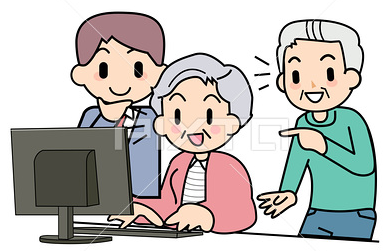 主催担当：パソコンクラブ現在パソコンは、生活に無くてはならない必要なものになって参りました。＊今までパソコンに触ったことがない方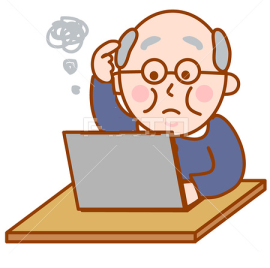 ＊家でもパソコンの購入を考えておられる方＊パソコンの必要性が判らないと思われておられる方＊その他パソコンについて、いろいろ勉強したい方々　などお問い合わせ：一度シルバー事務局へ、ご相談ください。電話：０７２－８４４－２９０１お悩み解決のお手伝いをさせていただきます。現在シルバー人材センターでは、会員対象に講座を開催していますが、高齢者で枚方市在住の方であれば、事務局へ申込すると参加できます。自宅にパソコンの無い方でも、手ぶらで参加できます。＜ご案内＞　講　　座　　2日コース　及び4日コース　水曜日コース及び木曜日コース　開催時間　　午前１０時～１２時　場　　所　　シルバー人材センター　３階会議室　参加費用　　会員：２日コース　￥１，０００円　　４日コース　￥２，０００円　　　　　　　一般：２日コース　￥１，５００円　　４日コース：￥３，０００円　　　　条件１．高齢者　６０歳以上２．パソコン機器およびテキストおよび施設使用料を含みます。３．入会希望での参加費用は、会員扱いにて受講できます。　　　注）会員の入会説明会出席申込者に限ります。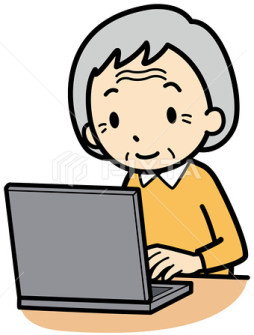 H29.10.7 作成